Мастер-класс: «Пасхальная курочка из ткани»

Описание: мастер-класс рассчитан для педагогов, родителей, просто для людей, которые любят создавать красоту своими руками. 
Назначение данной работы: может служить отличным подарком для родных и близких людей, быть использованной в качестве украшения для интерьера.
Цель:

Задачи:
Обучающая: познакомить и научить с технологией изготовления пасхальной курочки, с практическими навыками работы с тканью.
Развивающая: развивать наглядно-образное мышление, познавательный интерес,
Воспитывающая: воспитывать творческое отношение к работе, художественный вкус, аккуратность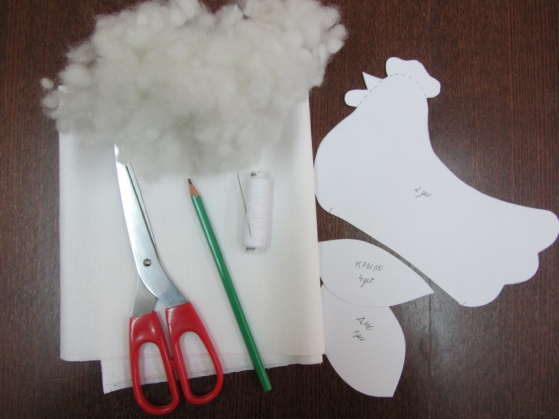 Необходимые материалы: - хлопчатобумажная ткань- выкройка- швейные нитки-швейная игла, для ручной работы-ножницы-простой карандаш- наполнитель (холофайбер)-картон (для дна)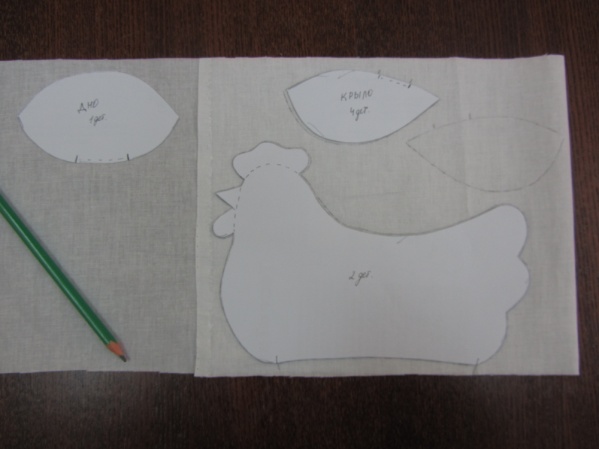 Складываем ткань пополам и переводим на нее выкройку. (Туловище – 2 детали, крыло – 4 детали, дно – 1 деталь).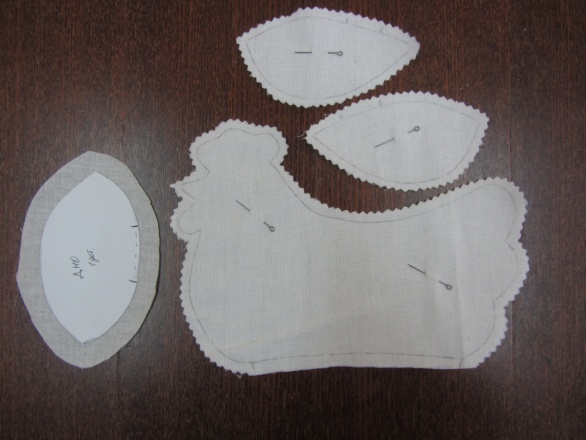 Вырезаем все детали из ткани, оставляя припуски на швы – 0.5 см. На выкройке дна – 1 см.  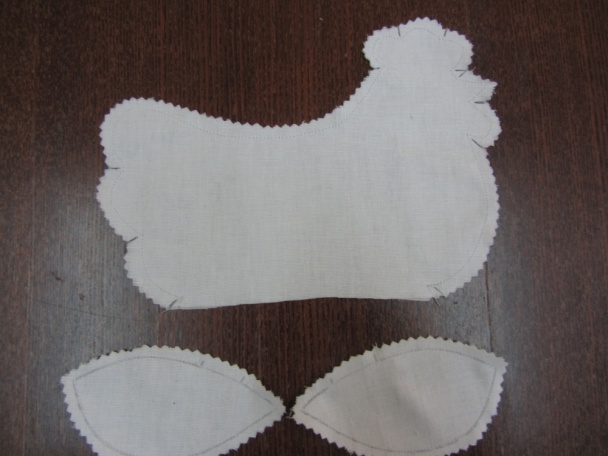 Детали сшиваем, оставляя отверстие, через которое мы будем в дальнейшем набивать изделие холофайбером. На швах, в уголках, делаем небольшие надрезы, не доходя до строчки, так изделие будет выглядеть аккуратней.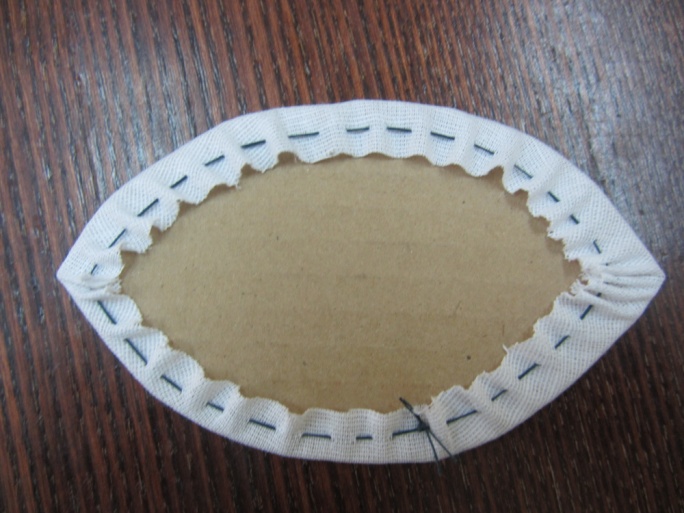 Вырезаем из картона дно. Прошиваем заготовку дна наметочным швом, вставляем картонную заготовку, стягиваем нить.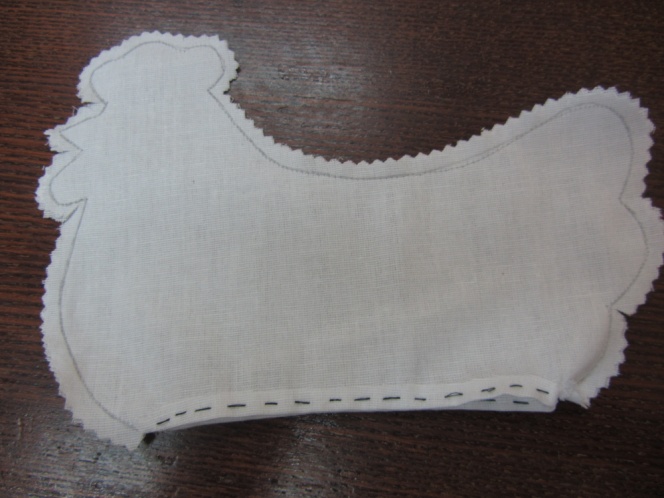 Прошиваем низ тушки курицы наметочным швом. (Потом мы эту нить удалим). 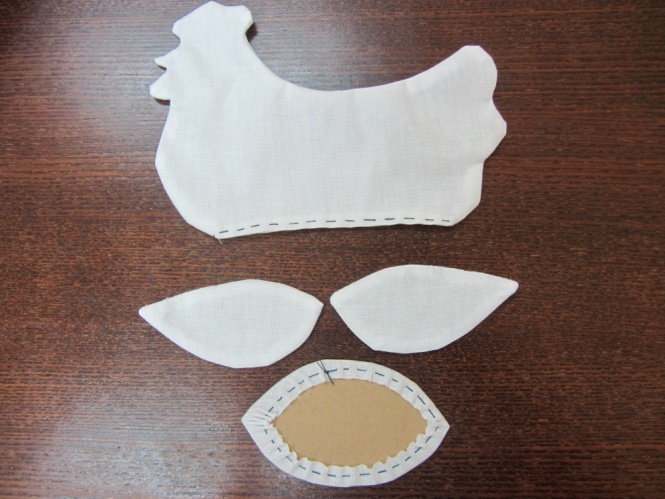 Выворачиваем тушку курицы и крылья. Особо обратите внимание на клюв, бородку и гребешок. Схема потайного шва.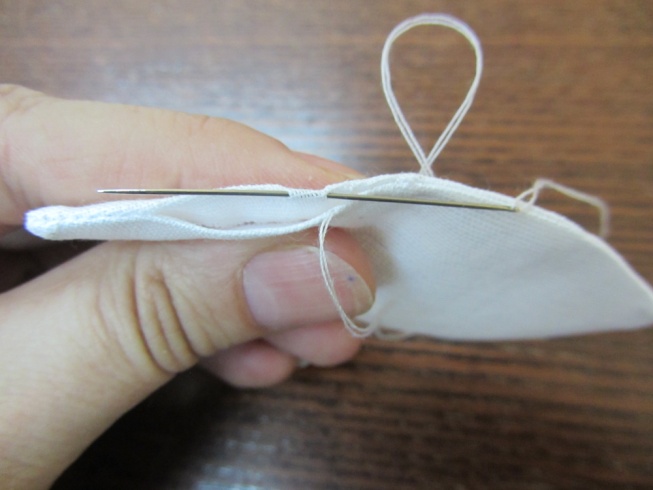 На крыльях зашиваем отверстия для выворачивания, потайным швом. 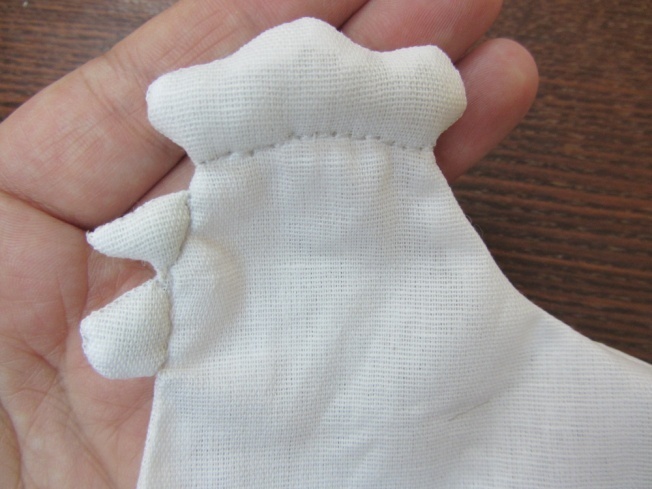 Гребешок, клюв, бородку – набиваем наполнителем и прошиваем швом «иголка вперед». 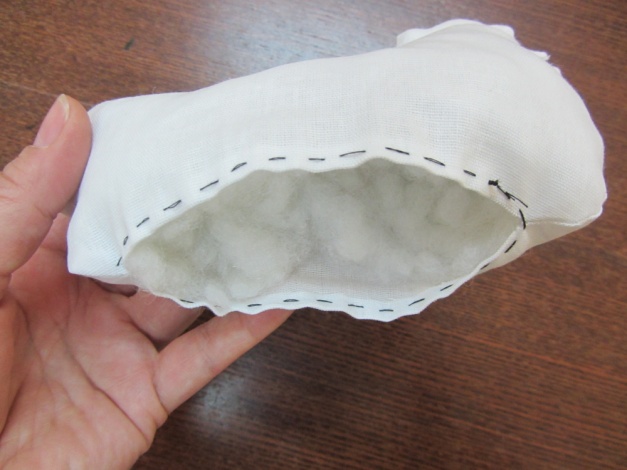 Начинаем набивать нашу курочку наполнителем. Набиваем голову и хвостик. 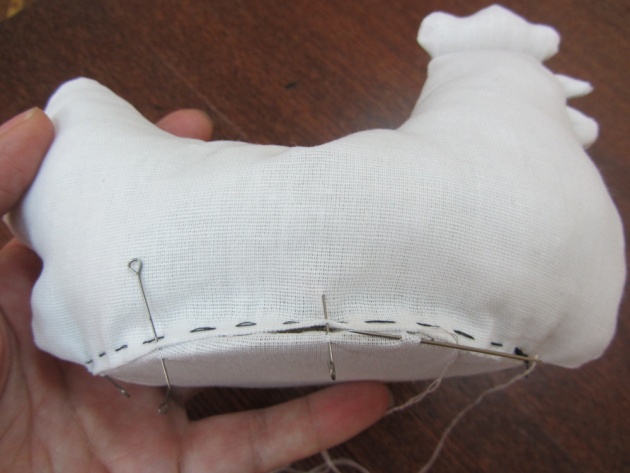 Начинаем пришивать «потайным швом» дно нашей курочки.  (Пришиваем только половину дна, если пришьете больше, то неудобно будет до конца  набить тело курицы).  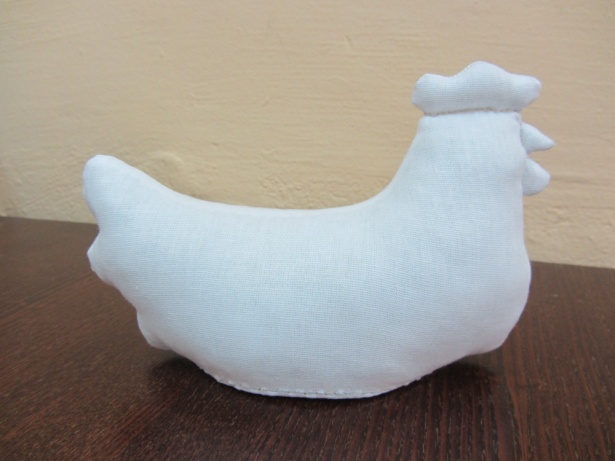 До конца набиваем тело нашей курочки.  И дошиваем дно. Намечаем место для крылышек. И пришиваем «потайным швом» о точки А до точки В.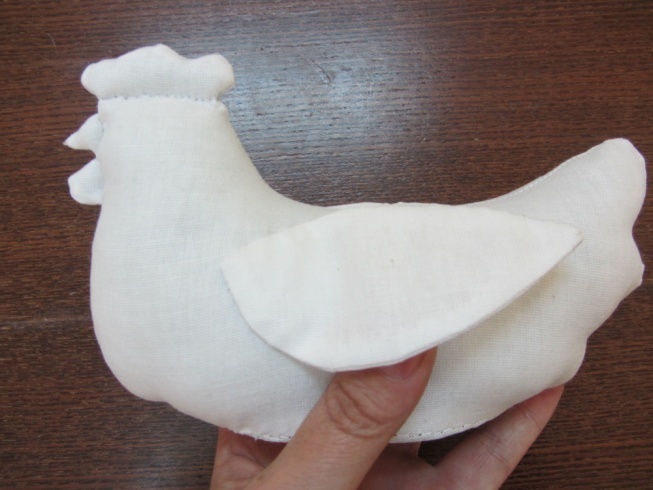 Наша курочка готова. 